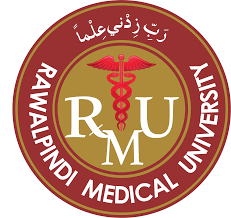 ANNUAL REPORT 2020DEPARTMENT OF OBSTETRICS & GYNAECOLOGY, UNIT IIHOLY FAMILY HOSPITAL, RAWALPINDI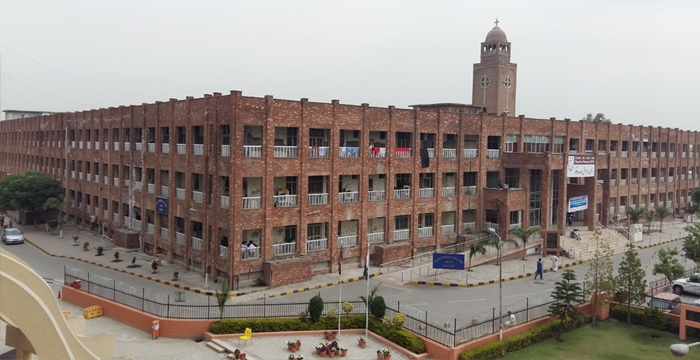 HOLY FAMILY HOSPITAL, RAWALPINDI PREFACEIt is important to consistently look back and reflect to redefine ourselves for future. This emphasizes the need of annual reports and audit organization, so as to improve the working and service standards.Gynae Unit-II has been regularly preparing the annual reports and clinical audits for past many years. Annual report 2020 is the continuation of the same process. This is a brief but comprehensive account of clinical services, academics, achievements and research activities of Gynae Unit-II in past one year as well as brief introduction of department and staff members.MISSION STATEMENTTo promote the slogan of “healthy mother and healthy baby”.To provide the highest quality service to our patients. To continuously evaluate the results of our efforts to meet the needs of our patients. To promote the involvement of all levels of faculty and staff in the identification and solution of problems. To support and contribute to the research mission of our center by pursuing new knowledge. To be enthusiastic and to think positively.DEPARTMENT OF OBS/GYNAEHOLY FAMILY HOSPITAL, RAWALPINDIHoly Family Hospital is 962 bedded tertiary care teaching hospital which is attached to Rawalpindi Medical University. Gynae Unit-II is a 125 bedded maternity unit providing clinical services not only to surrounding districts of Punjab but also to patients from Azad Kashmir and KPK. It is recognized for internship and postgraduate training programs like FCPS, MS and MRCOG. ANNUAL REPORT 2020STAFF MEMBERSFACULTY MEMBERS:Professor:			Dr. Nabeela Waheed 				FCPS Assistant Professor: 	Dr. Khansa Iqbal 				FCPS, CHPEAssistant Professor:	Dr. Maliha Sadaf 				MCPS, FCPS, ICMT/CHPESenior Registrars:		Dr. Aqsa Ikram Dr. Saira AhmedDr. Shama Bashir Dr. Saima Khurshid Dr. Alia Malik Dr. Amna Abbasi Dr. Sabeen Ashraf Dr. Asia Sharif Medical Officers: Dr. Nadia Sadiq Dr. Saba Yousaf POSTGRADUATE TRAINEESTotal No of Postgraduate Trainees:						31Completed training in 2020							02 New Inductions in 2020FCPS:										03  MS	:										02	 INTERNEESTotal No. of internees 									50RMU Graduates completing Internship:						36 Other Institution Graduates completing Internship:			14		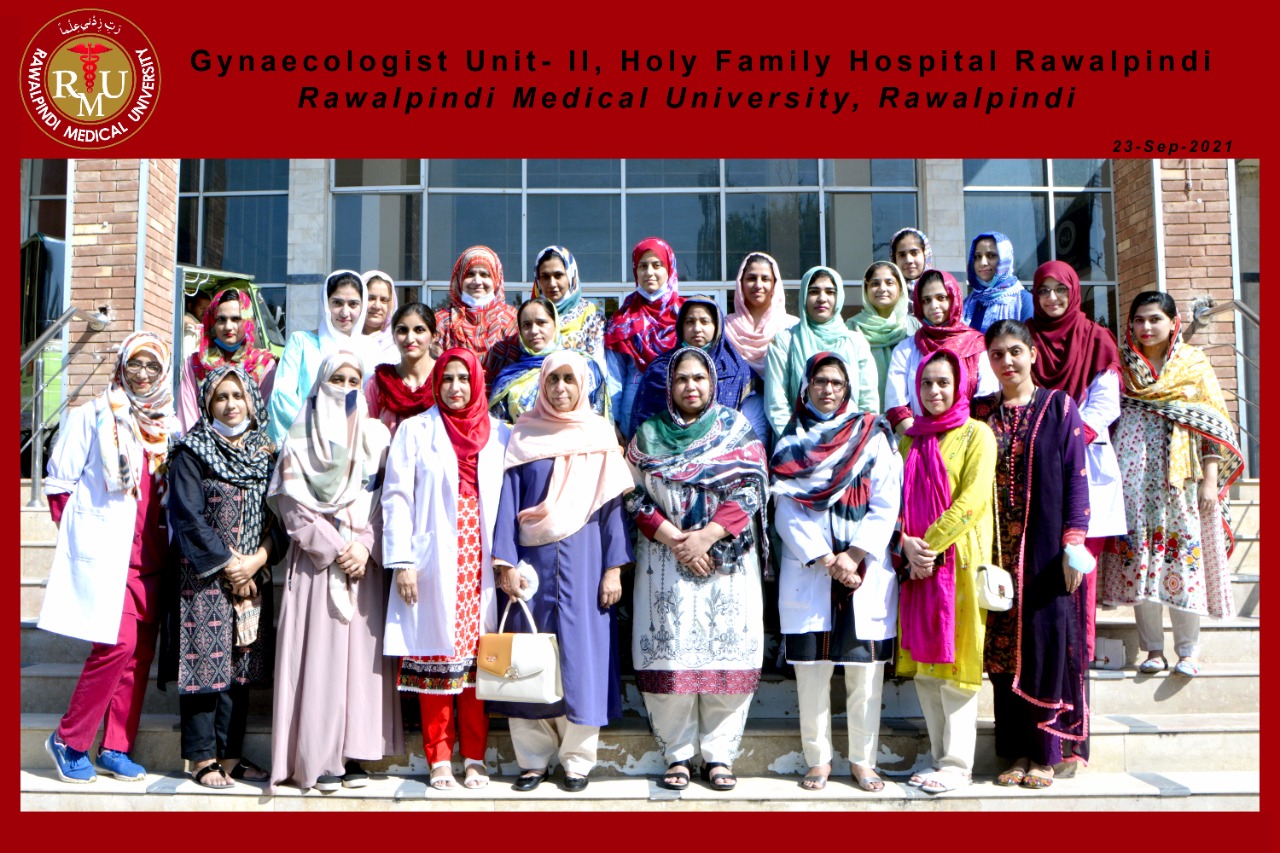 ANNUAL REPORT 2020SCOPE OF SERVICESUpgraded Family Planning servicesOncology services in collaboration with NORI HospitalUpgraded Subfertility management services Blood transfusion services in collaboration with Bood Bank UnitOperative Laparoscopic facilities Operative Hysteroscopic facilities Colposcopy FacilityDay care center for babies of working doctorsLactation management facilityDevelopment of concept of Day care for patients requiring admissionANNUAL REPORT 2020TRAINING AND TEACHING AIDS  Hands- On Skill Departmental LibraryConference room with multimedia and Microsoft Teams facility for online video meeting and online teachingThree Computers with internet facility Computer Operator for data entrySTATISTICSANNUAL REPORT 2020HOSPITAL STATISTICSTotal No. of Admissions						12854								Total No. of Deliveries						11405Vaginal deliveries 						7077LSCS 							4328Caesarean Section Rate 					37%Total No. of patients attended in ER				21150				Total No. of patients attended in OPD				60052	Gynaecological Surgeries					688							Major Cases							289*							Minor Cases  						399*						Total No. of Near Missed Cases 				195Total No. of Covid-19 Positive patients 			37Perinatal Mortality Rate						65/1000 live births Maternal Mortality Ratio 					401/100,000 Maternities * Reduced Number of surgeries due to COVID-19 pandemicANNUAL REPORT 2020OPD SERVICES DATAGynae Unit-II provides outpatient services three days a week i.e Tuesday, Thursday & Saturday. A consultant and two senior registrars with a team of postgraduate trainees and house surgeons are responsible for OPD services. OPD is organized to provide clinical services to new and follow up patients in separately allocated rooms. Specialized clinics deal with high risk pregnancies, subfertility, oncology and menstrual disorders. ANNUAL REPORT 2020OPDANNUAL REPORT 2020EMERGENCY SERVICES DATAGynae Unit-II provides emergency services on Tuesday, Thursday & Saturday every week and alternate Sundays every month. Postgraduate trainees and house surgeon under supervision of senior registrar are responsible for services in emergency. A consultant is available round the clock for emergency cover as and when required. ANNUAL REPORT 2020                        TOTAL ADMISSIONSANNUAL REPORT 2020GYNAE WARD 2020ANNUAL REPORT 2020GYNAE WARD 2020ANNUAL REPORT 2020ANTENATAL WARD 2020ANNUAL REPORT 2020ANTENATAL WARD 2020ANNUAL REPORT 2020COVID-19 (PCR Positive Cases)ANNUAL REPORT 2020OPERATION THEATRE 2020
MAJOR OPERATIONSANNUAL REPORT 2020OPERATION THEATRE 2020
MAJOR OPERATIONSANNUAL REPORT 2020MINOR OPERATIONS 2020ANNUAL REPORT 2020LSCS – 2020ANNUAL REPORT 2020MATERNAL DEATHS – 2020ANNUAL REPORT 2020PATIENTS SEEN IN OPD – 2020ANNUAL REPORT 2020MONTH WISE MATERNITIES - 2020  ANNUAL REPORT 2020EMERGENCY VS ELECTIVE LSCS - 2020  ANNUAL REPORT 2020GYNAECOLOGICAL PROCEDURES - 2020  EDUCATIONAL PROGRAMSUNDERGRADUATE TEACHING PROGRAMFOURTH YEARLecture conducted once a week in university premises by departmental faculty.FINAL YEARLecture conducted once a week in university premises by departmental faculty.Clinical Rotation Schedule Followed*FOURTH YEARTwo weeks rotation of 4-5 student batches (four days a week).FINAL YEARFour weeks rotation of 15-18 students batches (six days a week).Hybrid model of education adopted during COVID-19 pandemic *Rotation Schedule Followed For Undergraduate StudentsFrom 10 am to 12 pm students are rotated at different stations like emergency, OPD and wards.From 12 to 2 pm students attend a clinical class by teaching faculty.Students are also assigned maternity duties from 2pm to 5pmAt the end of clinical rotation of each batch there is a ward test comprising of OSPE and Long casesObservedSpontaneous vaginal deliveryLower segment C sectionDelivery of placenta By Brandt- Andrews Maneuver Repairing of mediolateral episiotomyResuscitation of newborn babyResuscitation of collapsed patientsManagement of PPH, EclampsiaDrills on MannequinsVacuum extractionOutlet forceps deliveryShoulder dystociaBreech deliveryFetal dimensions and pelvic diameters on examination modelSchedule followedINTERNSHIP PROGRAMClinical class by SR / weekA presentation / week by H.O supervised by SR/ APDaily morning meeting participationUNIVERSITY RESIDENCY TRAINING PROGRAMSchedule followed4 year program with one year rotationMorning meeting/ station rounds, Log book, DOPs, Portfolios Audit Report, CBD, Journal ClubMonthly Rotations in OPD, ER, OT, ANW, PNW, Gynae Ward, LRFELLOWSHIP TRAINING PROGRAMSchedule followed4 year program with six months rotationMorning meeting/station roundsAudit report preparation, CBD, DOPs, Journal ClubMonthly Rotations in OPD, ER, OT, ANW, PNW, Gynae Ward, LRACADEMIC ACTIVITIES                         WORKSHOPS ATTENDEDWORKSHOPS CONDUCTED / FACILITATEDHands on workshop on “Long acting reversible contraception (LARC)”, 2020Workshop on “Awareness of Covid-19 in pregnancy”, 2020 PUBLICATIONS 2020PUBLICATIONS 2020A Case Report: Once-in a life time diagnosis, Uterine Torsion. Journal of Society of Obstetric & Gynaecology Pakistan 2020: Vol 10 No. 3.Comparison of Blood loss in Manual and Spontaneous Removal of Placenta in Caesarean section. JRMC; 2020;24(1):80-84.40 weeks of gestation is as high risk gestation as 41 weeks in low risk pregnancy. JRMC: 2020;24(4):358-362.  Perinatal outcome in term pregnancies with isolated oligohydramnios. Med. Forum; Sep. 2020; Vol 33; No. 9.   Frequency & severity of primary dysmenorrhea in adolescent females. PJMHS; Vol. 14, No. 4, Oct-Dec. 2020. ON GOING RESEARCH / PROJECTSHappy mother, healthy baby (HmHb) – an anxiety-focused early prenatal intervention for prevention of common mental disorder in Pakistan(In progress)Vitamin D deficiency in second trimester of pregnancy and risk of pre-eclampsiaComparison of the effectiveness of daily versus weekly oral iron supplementation in preventing anemia during pregnancyIncidence of primary PPH in spontaneous versus induced labour in primigravidaeComparison of oral estrogen versus parenteral estrogen in threatened miscarriageRole of calcium supplementation commenced before 20 weeks of gestation in reducing risk of pre-eclampsiaComparison between intravenous iron sucrose versus oral iron therapy for anemia during second trimester of pregnancyUltrasound measurement of fetal kidney length and its correlation with gestational ageFrequency of pregnancy induced hypertension and its association with raised serum ßHCG during mid trimester of pregnancyComparison of IM MgSO4 with low dose I/V regime in treatment of eclampsiaACHIEVEMENTSCONFERENCES AND WORKSHOPS ATTENDEDEVENTS OF 2020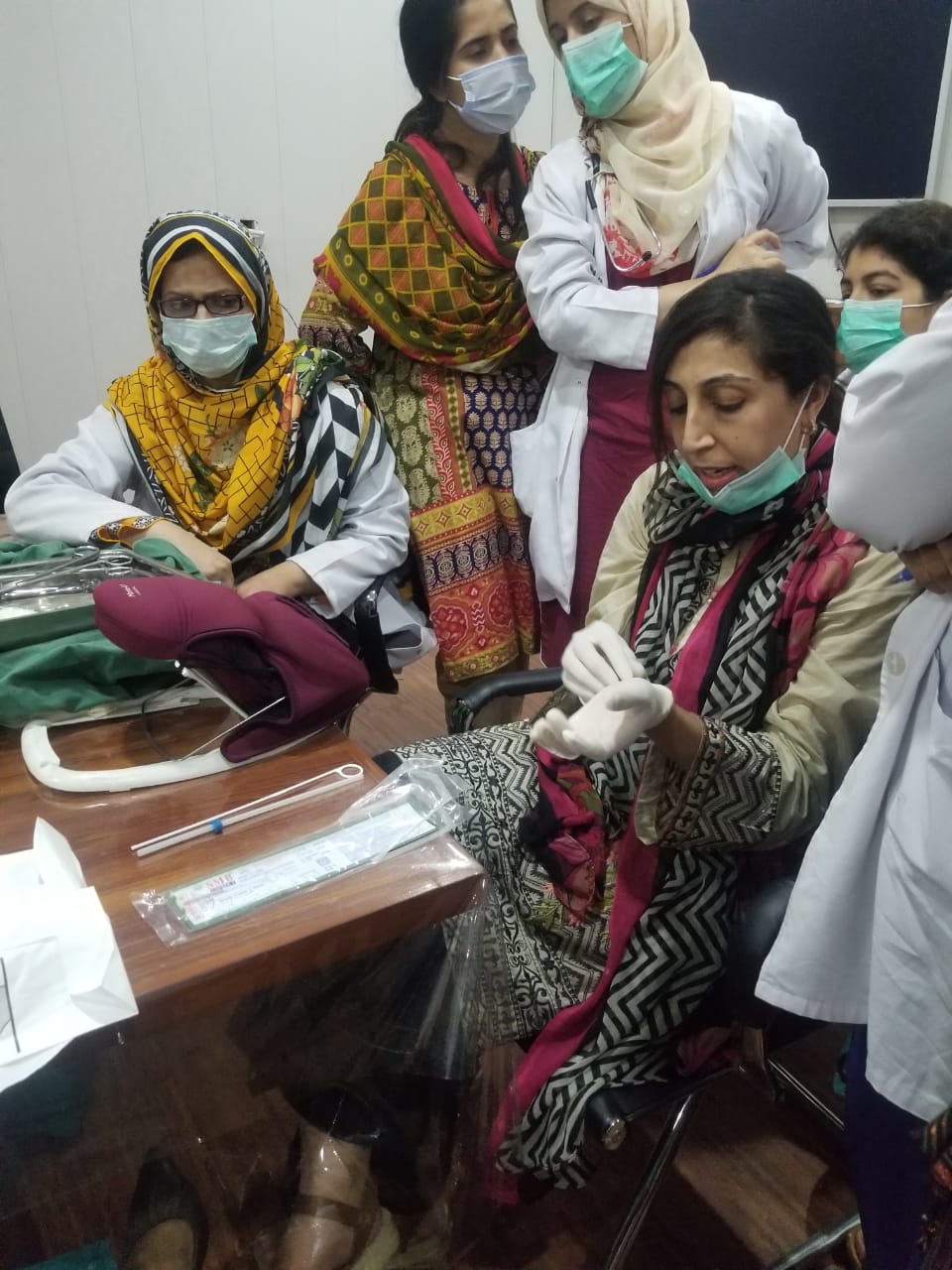 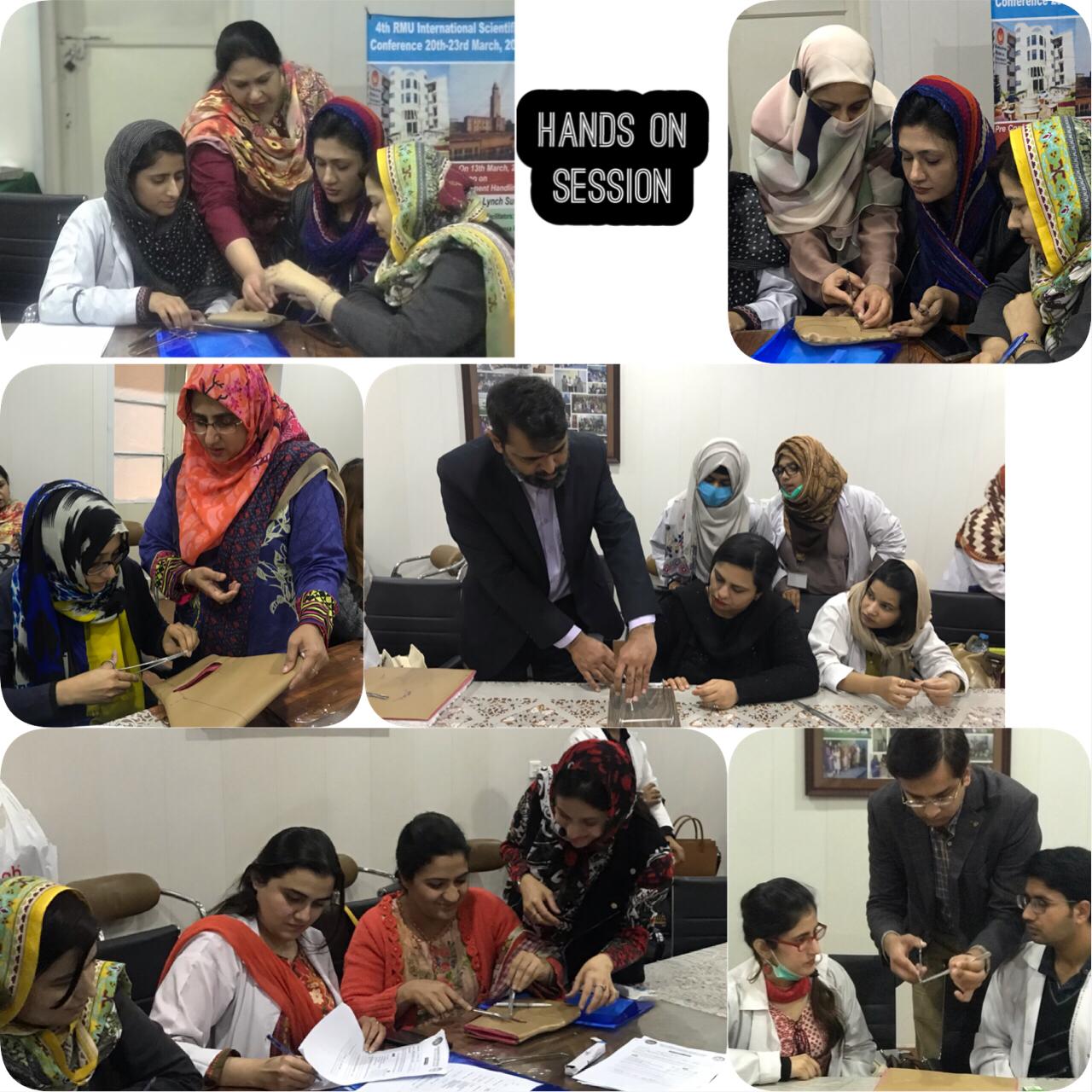 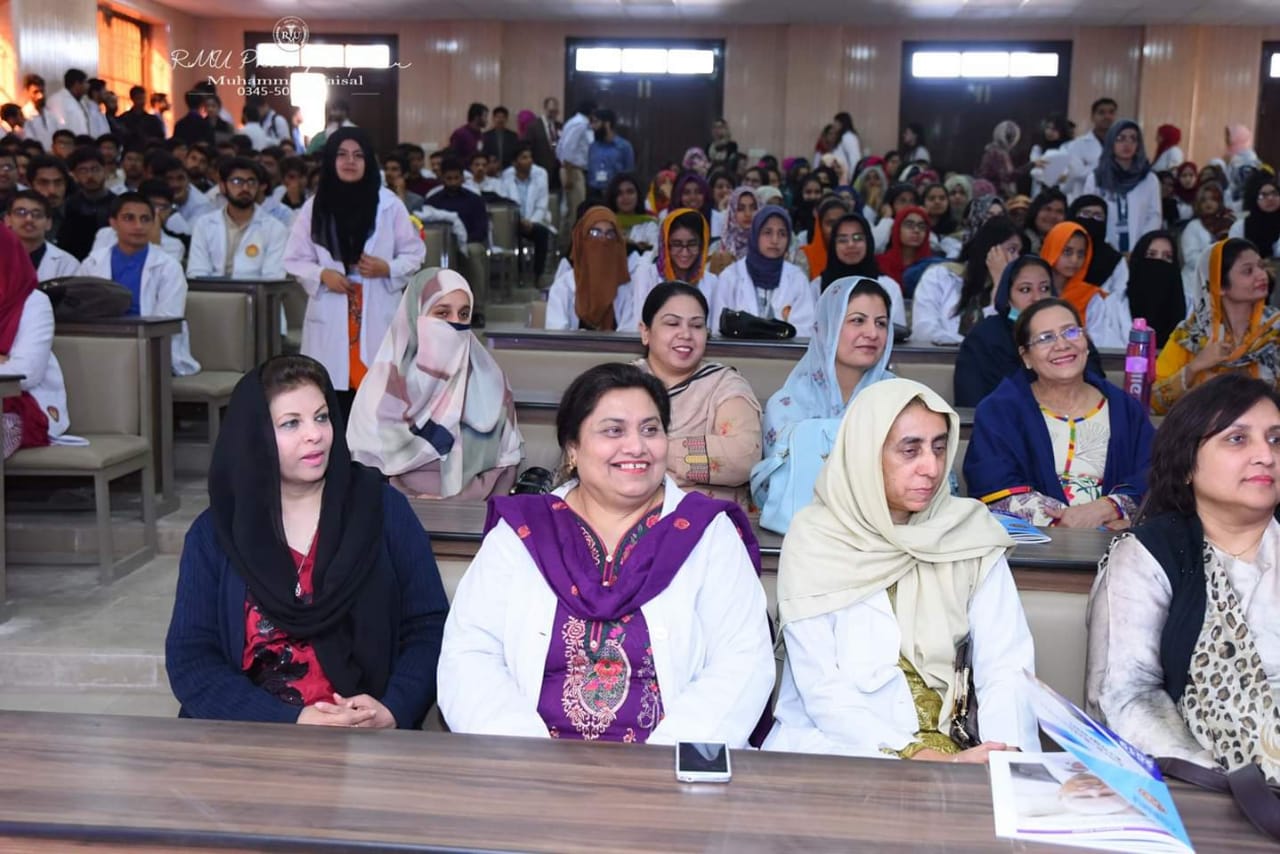 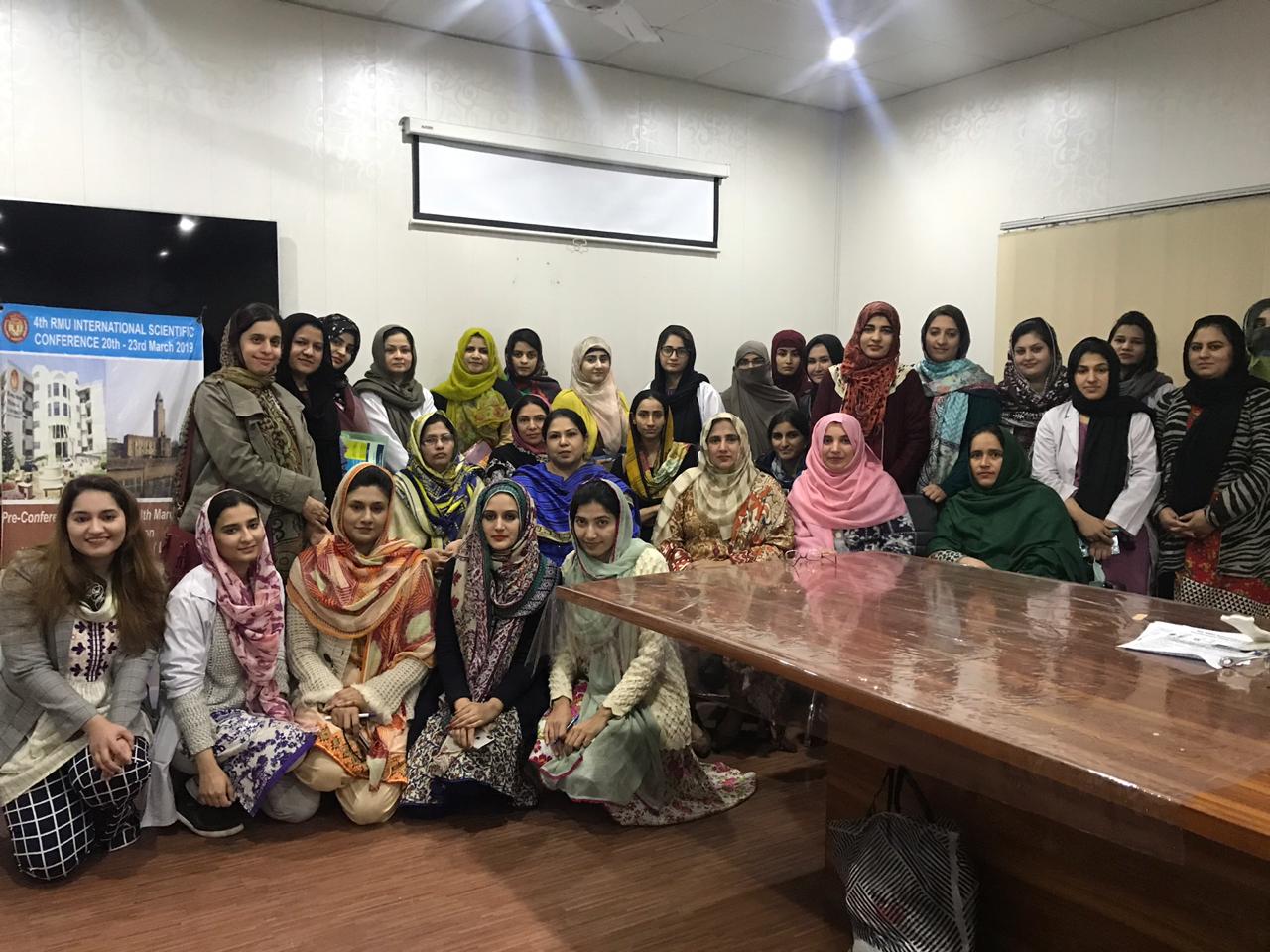 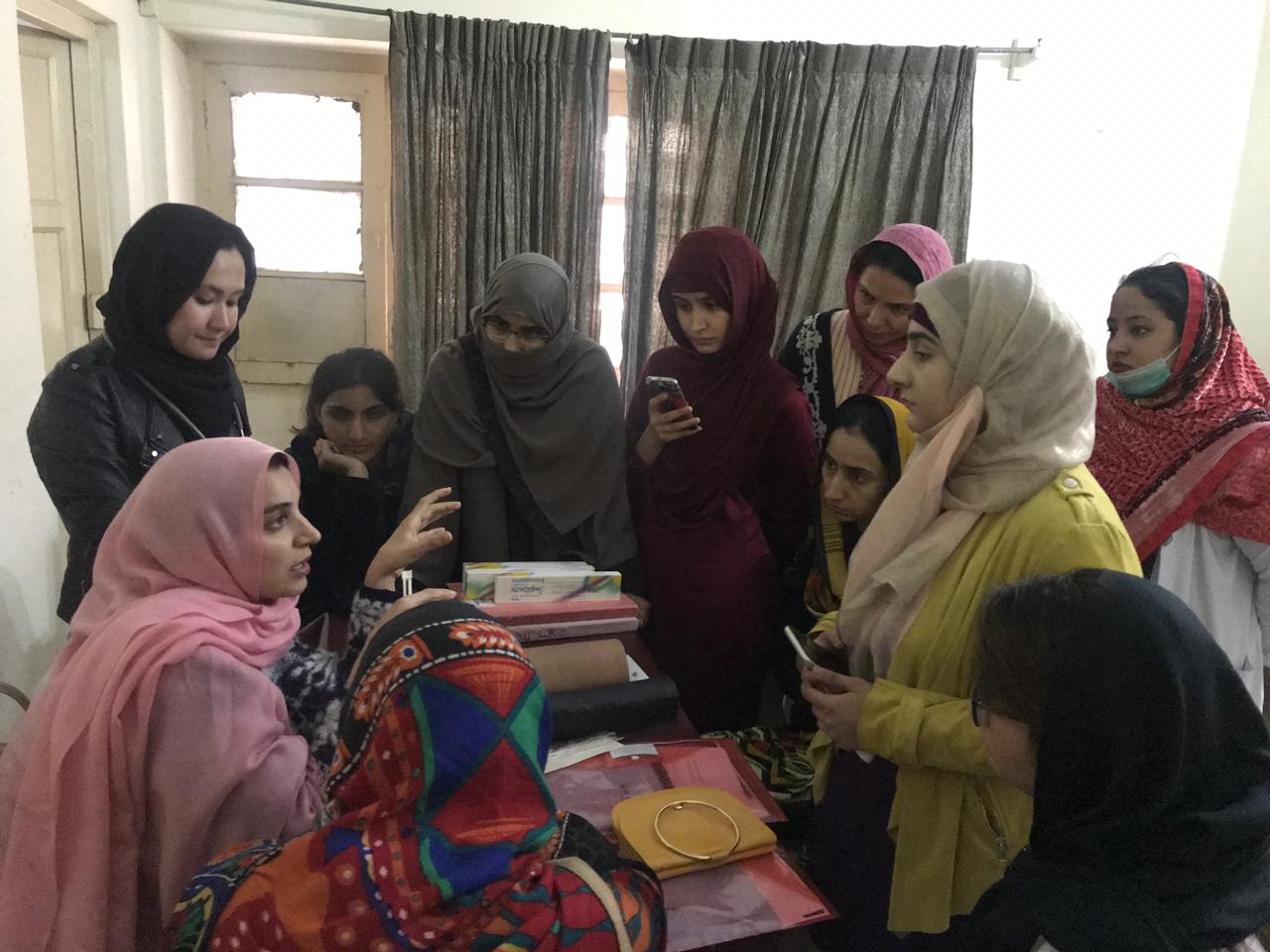 FUTURE AIMSDevelopment of subspecialties of sub-fertility, gynaecological oncology, urogynaecology and fetal medicine.Development of integrated oncology services (radiotherapy and chemotherapy)Upgradation of subfertility management servicesImprovement of blood transfusion servicesAdvancement in hysteroscopy and laparoscopic servicesInitiation of mother crap classesEstablishment of day care center for babies of working doctorsDevelopment of lactation management facilityDevelopment of daycare services for patients requiring admissionDevelopment of concept of ambulatory gynaecologyDevelopment of early pregnancy assessment unitTHANK YOUTotal Patients Seen60052General OPD45213Consultant OPD14839Ultrasound Room15623Patients admitted through OPD4005Total Patients Seen21150Total patients admitted through  ER7039Total patients admitted through ER7039Total patients admitted in labour room8448Total patients admitted in Antenatal ward3958Total patients admitted in Gynae ward448Miscarriages108Menstrual DisordersMenorrhagiaIrregular PV BleedingPMB95602416U. V. Prolapse14Ectopic Pregnancy73Molar Pregnancy27Cervical Cerclage09Uterine Fibroids08Primary Amenorrhea01Primary Subfertility04Lost IUCD02Secondary Subfertility01Cervical Pathologies06Ovarian PathologiesBenign TumorsMalignant Tumors151104PIH313Preterm142Anaemia308Chronic Hypertension147PIH + IUGR146Placenta Previa161Multiple Pregnancy71Diabetes Mellitus 223Post dates224Previous I L.S.C.S 194Previous II LSCS 245Previous III L.S.C.S 182Previous IV L.S.C.S 21Pregnancy With Fibroid 36Infections (UTI) 126Oligohydramnios 158Polyhydramnios 99PPROM 277False Labour Pains 94Pregnancy with thyroid Disorders  16Precious Pregnancy 78Breech Presentation 42Total admitted patients37Vaginal Deliveries07LSCS30IUD04ENND03Maternal Deaths03Total No. of Procedures237Abdominal HysterectomyTAHTAH + BSO412120Vaginal Hysterectomy 08Myomectomy 08Manchester Repair 03Operative Laparoscopy 19Diagnostic Laparoscopy 05OperationsLaparotomyStaging LaparotomyEmergency LaparotomyRuptured Ectopic pregnancy Ruptured uterus Adherent Placenta Pack Removal Exploratory LaparotomyPregnancy with ovarian cyst Adnexal MassAbdominal Pregnancy 153171188224050718080802Total Procedures 508ERPC 391Suction Evacuation 27Diagnostic D & C 16Cervical Cerclage 05Polypectomy12Perineal Tear Repair 06Wound Debridement 28Cervical Biopsy 09Mirena Insertion06Post Coital Tear Repair 08TotalTotal LSCS4328Elective LSCS1020Emergency LSCS3308Peripartum Hysterectomies 47Causes of Maternal Deaths 45Eclampsia 11Primary PPH 07Pulmonary Embolism 08Puerperal Sepsis  03Acute Fulminant Hepatic Failure 03DIC04Peripartum Cardiomyopathy 03Ruptured Uterus 03Covid-1903Postgraduate Trainees Senior Registrars Consultants090603DepartmentOngoing Projects / ResearchesTotal number of Published ArticlesNational PublicationsGU-II090505Second Faculty Research Forum Conference in RMU Research Paper PresentationsDr. Aqsa Ikram Dr. Shama Bashir Resident Research Forum Conference Paper Presentations Dr. Ulfat NaseemDr. Saman Habib (3rd Prize)Resident Research Forum Conference Paper Presentations Dr. Maliha Sadaf (Judge) Research Poster Presentations Prof. Nabeela WaheedDr. Khansa IqbalDr. Maliha Sadaf Dr. Aqsa IkramDr. Shama BashirDr. Sabeen Ashraf Post Graduation Exam Passed by Trainees 4Medical Education Certification by Faculty2UFDP workshopsAdvanced Research Workshop Prof. Nabeela Waheed 	Supervisor Mandatory WorkshopsDr. Alia MalikDr. Amina AbbasiDr. Saira Ahmed Dr. Aqsa Ikram CHPE sessionsDr. Khansa Iqbal Dr. Maliha Sadaf Zoom online Webinar on COVID-19 pandemicZoom online Webinar on COVID-19 pandemicAll DepartmentIRF meetingsIRF meetingsDr. Saira Ahmed House Officers InterviewsHouse Officers InterviewsProf. Nabeela Waheed 4th Year integrated curriculum meeting4th Year integrated curriculum meetingDr. Maliha Sadaf 